附件一：综合考核网络远程面试考生要求1、选择独立封闭的房间作为网络远程面试考场。2、准备一台电脑（带摄像头和麦克风）和一部智能手机，或两部智能手机。两台设备中，第一台为主设备（建议使用笔记本或PC机），要求放置在考生座位正前方，视频监控范围应保证考生在坐姿状态下能够完整清晰覆盖头部到桌面位置，面试过程中要始终保持双手在屏幕中显示；另一台为辅助设备，放置于考生后方45度位置，确保监控范围覆盖第一台设备的显示屏幕和考生本人头部、背部、手部，标准规范参考下图。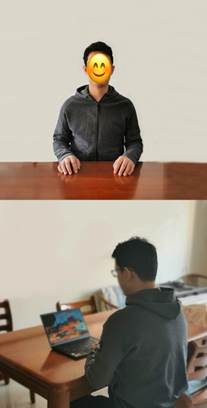 3、两台设备应全部打开视频功能，关闭除远程面试系统以外的其他软件（含浏览器、QQ、微信、文档、手机短信等）。辅助设备要关闭音频功能（麦克、音响），避免设备窜音影响面试。4、确保设备接入宽带网络或畅通的4G网络且电量充足。5、面试时使用的手机，建议提前做好呼叫转移（转移至紧急情况联系人手机），避免面试时有其他电话接入，严重干扰面试。6、下载最新版本腾讯会议系统，注册两个账号分别用于登录主设备和辅设备，并学会熟练操作。7、提前准备身份证等有效证件，以备核验。